Bœuf bourguignonBeef sirloin in burgundy sauceIngredients1 (3-pound) of beefKosher salt and freshly ground black pepper, for seasoning plus 1 teaspoon salt and 1/2 teaspoon pepper3 to 4 tablespoons good olive oil1/4 pound bacon, diced2 garlic cloves, minced1 1/2 cups good dry red wine, such as Burgundy or Chianti2 cups beef stock1 tablespoon tomato paste1 sprig fresh thyme1/2 pound pearl onions, peeled8 to 10 carrots, cut diagonally into 1-inch-thick slices3 tablespoons unsalted butter at room temperature2 tablespoons all-purpose flour1/2 pound mushrooms, sliced 1/4-inch thick (domestic or wild)DirectionsWith a sharp knife, cut the beef crosswise into 1-inch-thick cubes. Salt and pepper the filets on both sides. In a large, heavy-bottomed pan on medium-high heat, saute the beef in batches with 2 to 3 tablespoons oil until browned on the outside and very rare inside, about 2 to 3 minutes on each side. Remove the meat from the pan and set aside on a platter.In the same pan, saute the bacon on medium-low heat for 5 minutes, until browned and crisp. Remove the bacon and set it aside. Drain all the fat, except 2 tablespoons, from the pan. Add the garlic and cook for 30 seconds.Deglaze the pan with the red wine and cook on high heat for 1 minute, scraping the bottom of the pan. Add the beef stock, tomato paste, thyme, 1 teaspoon salt, and 1/2 teaspoon pepper. Bring to a boil and cook uncovered on medium-high heat for 10 minutes. Strain the sauce and return it to the pan. Add the onions and carrots and simmer uncovered for 20 to 30 minutes, until the sauce is reduced and the vegetables are cooked.With a fork mash 2 tablespoons butter and the flour into a paste and whisk it gently into the sauce. Simmer for 2 minutes to thicken.Meanwhile, saute the mushrooms separately in 1 tablespoon butter and 1 tablespoon oil for about 10 minutes, until browned and tender.Add the beef cubes, the mushrooms, and the bacon to the pan with the vegetables and sauce. Cover and reheat gently for 5 to 10 minutes. Do not overcook. Season, to taste, and serve immediately.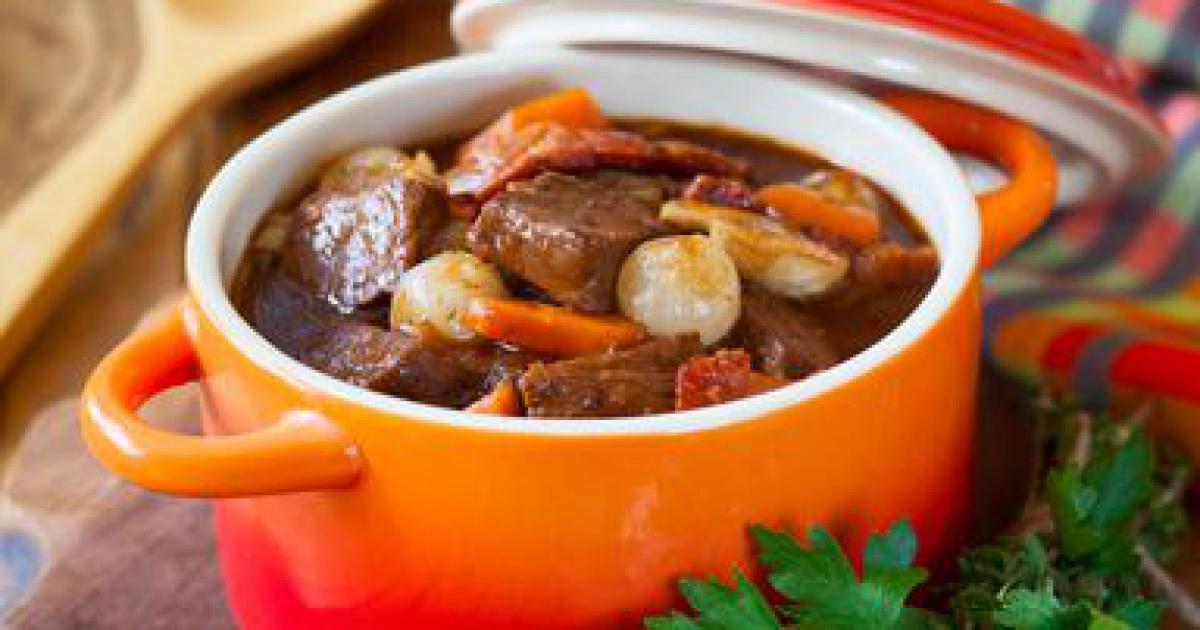 